ОТЧЕТПо результатам финансово-экономической экспертизы на проект постановления Администрации муниципального образования Муниципальный округ Можгинский район Удмуртской Республики» об утверждении муниципальной программы муниципального образования «Муниципальный округ Можгинский район Удмуртской Республики» «Энергосбережение и повышение энергетической эффективности».В срок с 01 по 02 марта 2022 года в соответствии со статьями  157, 179 Бюджетного кодекса Российской Федерации,  в ред. изменений  (далее – БК РФ),  статьей  9 Федерального закона от 07 февраля 2011 года № 6-ФЗ «Об общих принципах организации и деятельности контрольно-счётных органов субъектов Российской Федерации и муниципальных образований» (в ред. изменений), Федеральным законом от 06 октября 2003 года № 131-ФЗ «Об общих принципах организации местного самоуправления в Российской Федерации», с учетом изменений, Уставом муниципального образования «Муниципальный округ Можгинский район Удмуртской Республики», на основании Положения о контрольно-счётном отделе муниципального образования  «Муниципальный округ Можгинский район Удмуртской Республики», утвержденного решением Совета депутатов муниципального образования  «Муниципальный округ Можгинский район Удмуртской Республики» от 15 декабря 2021 года № 4.12, пункта 2.1 плана работы контрольно-счетного отдела муниципального образования  «Муниципальный округ Можгинский район Удмуртской Республики» (далее - контрольно-счетный отдел) на 2022 год, утвержденного приказом председателя контрольно-счетного отдела от 10 января 2022 года № 4-од, Стандартов внешнего муниципального финансового контроля «Общие правила проведения экспертно-аналитических мероприятий» СВМФК-КСО-3, «Организация и проведение финансово-экономической экспертизы проектов муниципальных программ» СВМФК-КСО-6, утвержденных приказами контрольно-счетного отдел, председателем контрольно-счетного отдела проведена финансово-экономическая экспертиза на проект постановления Администрации муниципального образования «Муниципальный округ Можгинский район Удмуртской Республики» об утверждении муниципальной программы муниципального образования «Муниципальный округ Можгинский район Удмуртской Республики»   «Энергосбережение и повышение энергетической эффективности».Цель экспертизы: оценка соответствия муниципальной программы основным направлениям государственной политики, установленным законами и иными нормативными правовыми актами Российской Федерации и Удмуртской Республики, а также достаточность запланированных мероприятий и реалистичность ресурсов для достижения целей и ожидаемых результатов муниципальной программы «Энергосбережение и повышение энергетической эффективности».Предмет экспертизы: проект постановления Администрации  муниципального образования «Муниципальный округ Можгинский район Удмуртской Республики» об утверждении муниципальной программы муниципального образования «Муниципальный округ Можгинский район Удмуртской Республики» «Энергосбережение и повышение энергетической эффективности» (далее - проект Программы).Объект экспертизы: структурные подразделения Администрации муниципального образования «Муниципальный округ Можгинский район Удмуртской Республики» (далее - Администрация района).По итогам финансово-экономической экспертизы на проект Программы установлено следующее:В соответствии с п. 5.4  Порядка разработки, утверждения, реализации и мониторинга муниципальных программ в Администрации муниципального образования «Муниципальный округ Можгинский район Удмуртской Республики», утвержденного постановлением Администрации муниципального образования «Муниципальный округ Можгинский район Удмуртской Республики» от 17 января 2022 года № 32 (далее – Порядок от 17.01.2022г. № 32), проект Программы согласован с начальником отдела строительства и ЖКХ Администрации района; с заместителем начальника Управления финансов; с начальником отдела экономики и проектной деятельности; со всеми ответственными исполнителями и соисполнителями муниципальной программы. Но в нарушение пунктов 1.5, 5.1 Порядка от 17.01.2022г. № 32 проект Программы не согласован с Первым заместителем главы Администрации района по строительству и муниципальной инфраструктуре - координатором Программы.В данном проекте постановления Администрации района не указано постановление о внесении изменений в муниципальную программу от 2021 года, как утратившее силу.Требования пункта 2 статьи 179 БК РФ, пункта 6.3.5.  Порядка от 17.01.2022г. № 32, статьи 11 Положения о бюджетном процессе в муниципальном образовании «Муниципальный округ Можгинский район Удмуртской Республики», утвержденного решением Совета депутатов муниципального образования «Муниципальный округ Можгинский район Удмуртской Республики» от 15 ноября 2021 года № 3.16, в части соблюдения срока приведения объема финансирования проекта Программы  в соответствие с  бюджетом района, не нарушены. 4. Необходимость принятия данного проекта Программы является обоснованной. Определение существующих проблем обоснованно. Цель принятия проекта Программы соответствует основополагающим программным документам Российской Федерации и Удмуртской Республики, тенденциям развития Можгинского района в области обеспечения задач по энергосбережению и повышению энергетической эффективности.5. Структура проекта Программы соответствует требованиям Порядка от 17.01.2022г. № 32.  6. Форма паспорта проекта Программы соответствует форме паспорта, установленной приложением 1 к Порядку от 17.01.2022г. № 32.7. Перечень основных мероприятий изложен в виде таблицы с указанием наименования мероприятия, ответственного исполнителя (соисполнителя), срока выполнения, ожидаемого результата, но в нарушение п. 6.3.2 Порядка от 17.01.2022г. № 32 не указана  взаимосвязь с целевыми показателями (индикаторами). 8. В текстовой части проекта Программы в разделе «Приоритеты, цели, задачи в сфере социально-экономического развития, в рамках которой реализуется муниципальная программа», ссылка на постановление Правительства РФ от 31 декабря 2009г. № 1225,  которое утратило силу в связи с изданием постановления Правительства РФ от 11 февраля 2021г. № 161.9. Контрольно-счетный отдел предлагает в соответствии с п. 6.3.3, 6.3.4 Порядка от 17.01.2022г. № 32 приложения 3, 4 к проекту Программы не прикладывать, т.к. в соответствии с указанными пунктами, в случаях, если меры муниципального регулирования, применяемые в сфере реализации муниципальной программы, не поддаются финансовой оценке и в рамках муниципальной программы не осуществляется оказание муниципальных услуг муниципальными учреждениями, сведения об этом приводятся в текстовой части раздела, Приложения 3, 4 к муниципальной программе не формируются.Представление   по результатам экспертно-аналитического мероприятия не направлялось.Исп. старший инспектор контрольно-счетного отдела    Е.В. Трефилова03 марта 2022 годаКОНТРОЛЬНО-СЧЕТНЫЙ ОТДЕЛ
МУНИЦИПАЛЬНОГО ОБРАЗОВАНИЯ «МУНИЦИПАЛЬНЫЙ ОКРУГ МОЖГИНСКИЙ РАЙОН УДМУРТСКОЙ РЕСПУБЛИКИ»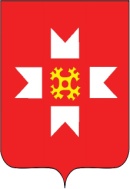 «УДМУРТ ЭЛЬКУНЫСЬ МОЖГА ЁРОС МУНИЦИПАЛ ОКРУГ» МУНИЦИПАЛ КЫЛДЫТЭТЫСЬ ЭСКЕРОН-ЛЫДЪЯНЪЯ ЁЗЭТ